Я просто опаздываю!!!Превышение скорости – это опасно!!!Давайте сохраним жизнь и здоровье нашим детям, показывая только положительный  пример.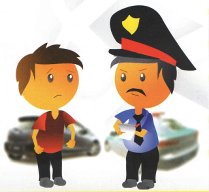 Движение задним ходом.1. Если начинаете путаться, то снижайте скорость или останавливайтесь. Осмотритесь и подумайте о дальнейших действиях. Лучше медленно, но верно!2. При движении назад постоянно контролируйте передние крылья. При маневрировании передняя часть автомобиля сильно смещается в сторону и может задеть находящийся рядом объект.3. При движении назад пользуйтесь зеркалами, но при этом, чувствуя неуверенность, сразу же поворачивайте тело и голову в нужную сторону для визуальной оценки.Торможение.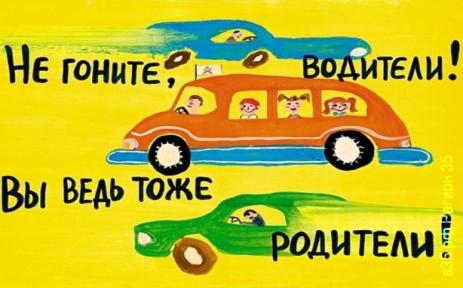 1. Умейте использовать максимальное сцепление колес с дорогой.2. Умейте сохранять прямолинейное направление движение при торможении.3. Умейте тормозить двигателем с одновременным переключением передач "вниз".4. Умейте останавливаться при отказе тормозов.Ночная езда.1. Поддерживайте чистоту лобового стекла, регулярно протирайте фары.2. Поставьте переключатель внутреннего зеркала в положение для ночной езды.3. Если Вас обогнали - переключите свет с дальнего на ближний.4. Если Вас ослепили - включите аварийную сигнализацию и остановитесь.Обгон.1. Оцените обстановку, примите решение, подготовьтесь к обгону.2. Чем меньше времени Вы находитесь на встречной полосе, тем безопаснее обгон.3. Не уверен – не обгоняй.4. Во избежание "подрезания" не перестраивайтесь обратно сразу.